  “PAWSOME”Students of the MonthKindergartenFaith WaltonLayla ImbertCassidy EnnisMartin BohorguezMia BendelJett BrooksElla O’NeillFaith CotellessaFirst GradeAubrey Glembocki Robert SchwartzSamuel LawsonJalek BighamEmine MarasMcKenzi ScottBilly ChrzanowskiSecond GradeAnthony DarpinoPeyton ManginAiden SwopeMelody WalshShelby RafaeliJames CollinsJohn BarrowsThird GradeJacob Lafferty Elliot KlineLivia  HernandezDayisah ImbertAvery DavisRichie Schwartz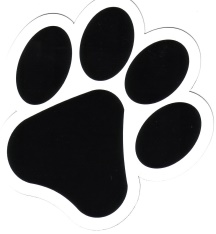 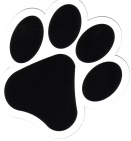 September 2019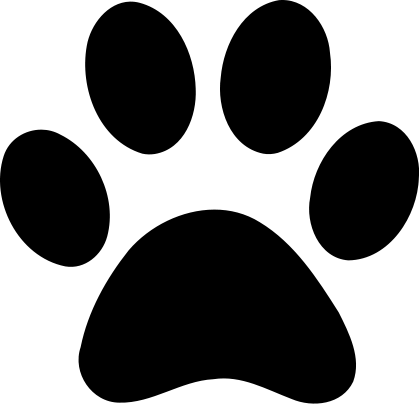 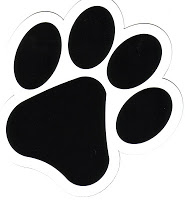 Fourth GradeHannah SmithChase BaileySofia BucciAvianna StintsmanGrace RenferKacie MinnitiDominic GencoFifth GradeMichaela CousinAshiod GreenNatalie VillanuevaLonnie PerkinsGisele Kline Zanaya DawkinsMadison MccorryYkeem Holloway-Mcneil